§12758-A.  Fish stocking; public notificationWhen the Bureau of Resource Management plans to stock an inland water for the first time or to stock a new fish species or permanently stop stocking a fish species that is currently being stocked in an inland water, the department shall notify the public as provided in this section and allow for public comments on the stocking plan prior to implementing that plan.  The department shall include on its publicly accessible website, in a manner that is easily identifiable and accessible by the public, notice of fish stocking plans identified under this section and allow public comment within a reasonable period of time.  The department shall also provide notice by e-mail to organizations and individuals who have requested such notice.  The department shall provide notification as provided in this section at the same time the stocking plan becomes a Bureau of Resource Management proposal.  This section does not apply to a private pond or a fishing program for children.  [PL 2009, c. 216, §1 (NEW).]SECTION HISTORYPL 2009, c. 216, §1 (NEW). The State of Maine claims a copyright in its codified statutes. If you intend to republish this material, we require that you include the following disclaimer in your publication:All copyrights and other rights to statutory text are reserved by the State of Maine. The text included in this publication reflects changes made through the First Regular and First Special Session of the 131st Maine Legislature and is current through November 1, 2023
                    . The text is subject to change without notice. It is a version that has not been officially certified by the Secretary of State. Refer to the Maine Revised Statutes Annotated and supplements for certified text.
                The Office of the Revisor of Statutes also requests that you send us one copy of any statutory publication you may produce. Our goal is not to restrict publishing activity, but to keep track of who is publishing what, to identify any needless duplication and to preserve the State's copyright rights.PLEASE NOTE: The Revisor's Office cannot perform research for or provide legal advice or interpretation of Maine law to the public. If you need legal assistance, please contact a qualified attorney.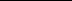 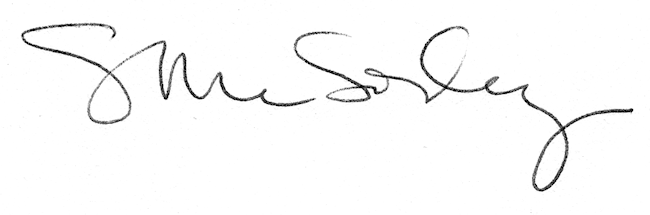 